Letture  per l’estateDurante i primi mesi di scuola, organizzeremo, a classi aperte, una “GARA DI LETTURA”….con premi. Dovrai leggere almeno uno, a scelta ,tra i libri che ti proponiamo.  Il primo giorno di scuola non dimenticarti di metterlo in cartella! 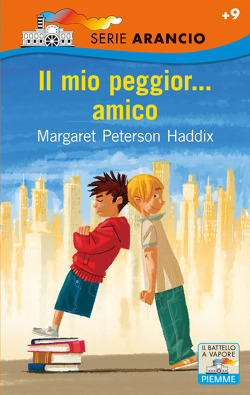 IL MIO PEGGIOR... AMICOdi Margaret Peterson Haddix, Dexter odia già tutti, il bidello, la maestra, i suoi compagni che ridono di lui. Ce n'è uno, in particolare, che proprio non sopporta: quel ragazzino grande e grosso, con i capelli biondi sempre pettinati, che fa di tutto per essere suo amico. Chissà perché, poi, ci tiene così tanto? LAMPO, IL CANE FERROVIERE                                   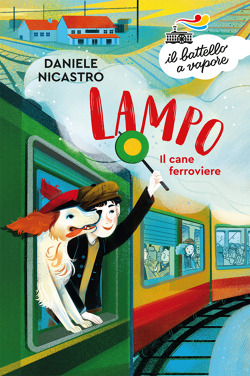 di DANIELE NICASTRO                Severino è ancora un ragazzo, ma conosce bene ingiustizia e povertà. E quando una sera suo papà non torna a casa dai campi, sa che dovrà cavarsela da solo. Per fortuna incontra Lampo, un cane magro e sporco come lui, ma dallo sguardo più dolce di molti umani. Severino e Lampo diventano amici inseparabili e insieme compiono un incredibile viaggio verso la felicità... 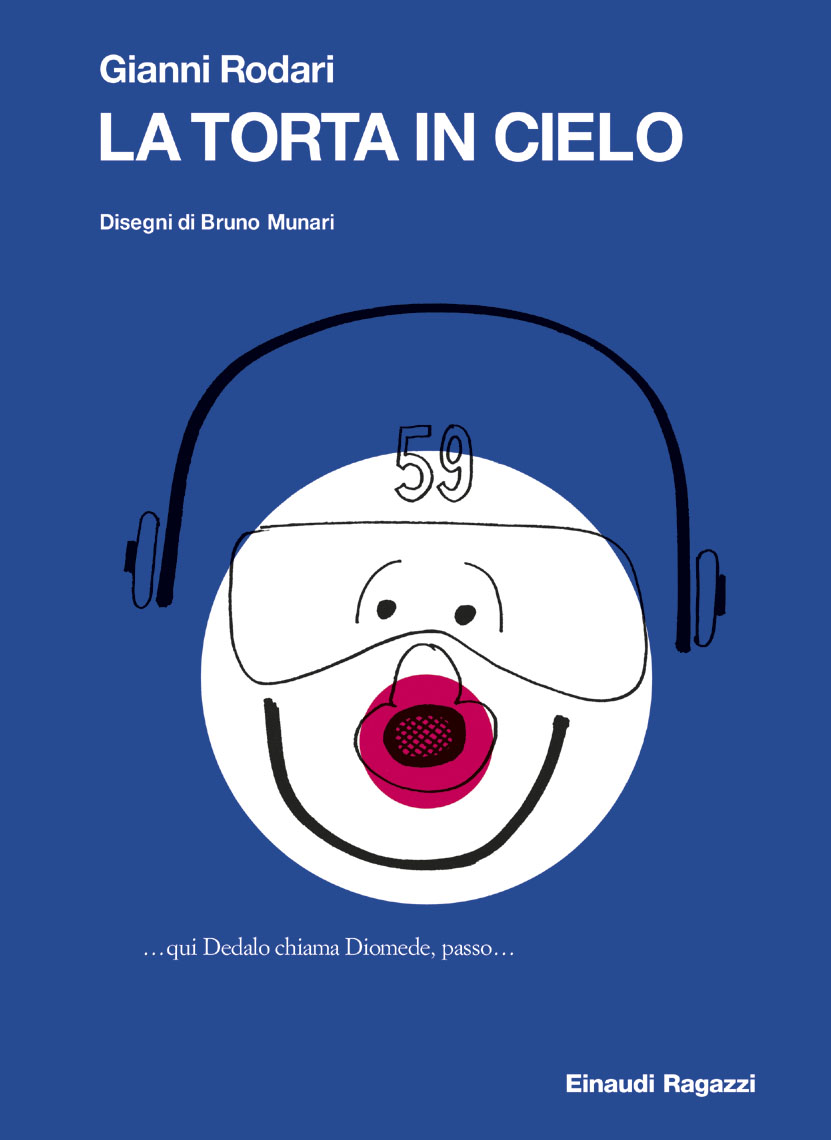 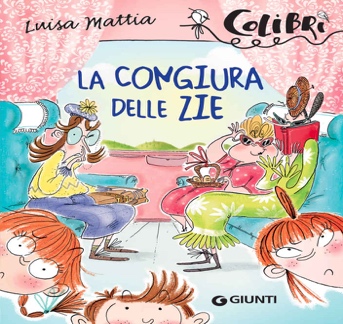 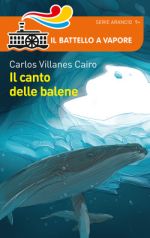 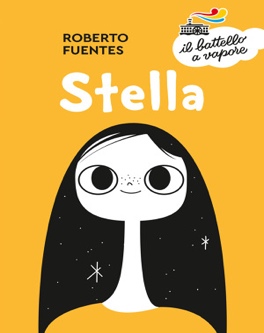 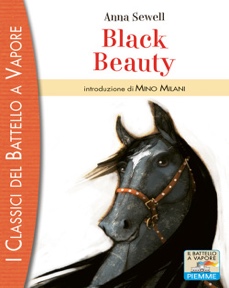 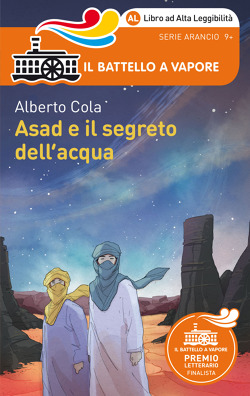 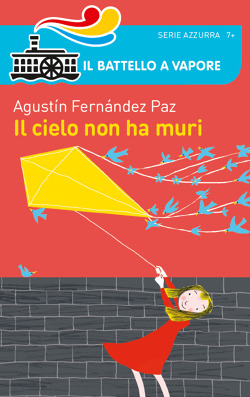 